DÜN BUGÜN YARIN ÇALIŞMASI Haftanın günlerini sırayla yazın.	…………………………………………………………………………………………………………..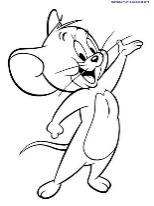    1)    2)   3)    4)    5)                              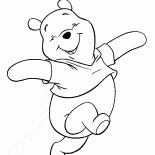    6) 7) Bugün Salı günü olduğuna göre dün hangi gündü? 8) Dün Cuma günü olduğuna göre bugün hangi gündür?9) Yarın Çarşamba olduğuna göre bugün hangi gündür?10) Yarın Cuma günü olduğuna göre dün hangi gündür?11) Yarın pazartesi günü olduğuna göre hangi gündür?12) Dün Pazar günü olduğuna göre yarın hangi gün olur?         DÜN    BUGÜN    YARINPAZARTESİ         DÜN    BUGÜN    YARINPAZAR         DÜN    BUGÜN    YARIN     CUMA         DÜN    BUGÜN    YARINSALI         DÜN    BUGÜN    YARINÇARŞAMBA         DÜN    BUGÜN    YARINPERŞEMBE         DÜN    BUGÜN    YARIN         DÜN    BUGÜN    YARIN         DÜN    BUGÜN    YARIN         DÜN    BUGÜN    YARIN         DÜN    BUGÜN    YARIN         DÜN    BUGÜN    YARIN